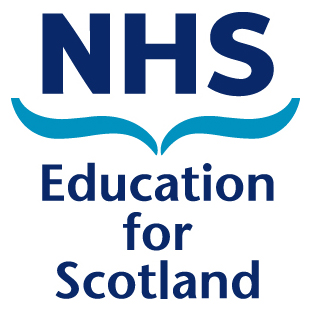 Scotland DeaneryEducational Supervisor / Training PracticeEligibility Criteria and ProcessScotland Deanery supports applications and provides funding to prospective GP Educational Supervisors (ES) to participate in the Scottish Prospective Educational Supervisors Course (SPESC). This is vital to ensure the maintenance and development of Scotland’s GP ES workforce and succession within existing GP Training Practice environments.Early in 2014, the need for a pan Scotland approach to screening potential applicants of the SPESC course was acknowledged by the Scottish Directors of PG GP Education in order to ensurea fair and consistent processappropriate allocation of resource to eligible individuals allocation which reflects regional ES workforce requirements Eligibility Criteria Prospective GP Educational SupervisorsAll potential ES applicants must meet with their local Training Programme Director (or equivalent) and demonstrate their awareness of and commitment to meeting the requirements of SPESC course content, structure and assessments.Criteria and Standards for approval as GP Educational Supervisor in Scotland, (as defined in Scottish GP ES Accreditation Application Document) including plans to overcome any current barriers. This will include demonstratingMRCGP qualificationMinimum two years post CCT at date of SPESC application Working in the practice in which they plan to be an ES for at least one year Holding a substantive post within the practice, but not necessarily as a partnerWorking a minimum of four GP sessions per weekCommitment to become an Educational Supervisor and use the skills acquiredSupport from their practice colleagues to becoming an Educational SupervisorAttendance at an FDA Trainer workshopSatisfactory completion of the Consultation Peer Review processIn order to ensure effective succession of ES within a practice, the requirement for a minimum one year’s experience may be waived depending on the prior experience of the applicant.  This would usually only apply in circumstances when there was an identified need to fast track applicants in order to meet an urgent need for additional approved ESs. GPs on the Doctors’ Retainers Scheme are not considered eligible to apply due to the educational nature of the Retainer scheme. Prospective GP Training Practices All potential new Training Practices must participate in a visit from the local Training Programme Director (or equivalent) and demonstrate their awareness of and commitment to meeting the requirements of SPESC course content, structure and assessments and their need to support their GP colleague through the courseCriteria and Standards for approval as a GP Training Practice in Scotland (as defined in Scottish GP Training Practice Accreditation Application Document) including a plan to overcome any current barriers.Priority will be given to applicants from Training Practices where there is identified need as a consequence of forthcoming retirement of ES to ensure training successionsingle ESNew Training Practices, particularly in areas with identified need Training Practices with two existing ESs, but with the capacity to supervise more than two trainees, including trainees with difficulties Application Process Applicant contacts regional office to indicate interest in participating in SPESCTPD (or equivalent) meets with potential applicant and assesses their suitability and readiness for participating in the courseTPD (or equivalent) informs Assistant Director (AD) of outcome and provisional funding is agreedApplicant completes mandatory pre-SPESC work (FDA Trainer Workshop and Peer Review Consultations)Applicant completes SPESC funding application form and sends to Regional OfficeFunding approval from AD is confirmedApplicant books SPESC via FDA PortalScottish GP Educational Supervisor and Training Practice ApprovalThe criteria and standards for approval of Scottish GP Educational Supervisors can be found in the Scottish GP ES Accreditation Application document. Formal approval is dependent on satisfactory completion of SPESC  Scottish GP Educational Supervisor accreditation applicationThe criteria and standards for approval of Scottish GP Training Practices can be found in the Scottish GP Training Practice Accreditation Application document. Formal approval is dependent on satisfactory Scottish GP Training Practice accreditation applicationGP Training Practice approval visit 